政府信息公开申请流程图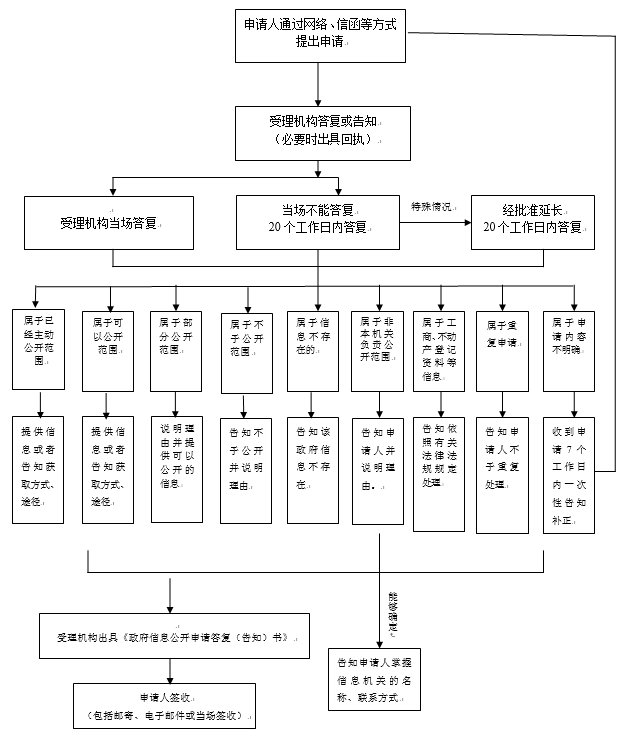 